11.  Pending- (adj) - waiting to be settled; (prep) - untilSyn. - (adj) - undecided, unsettledAnt. - (adj) - settled, decided, resolved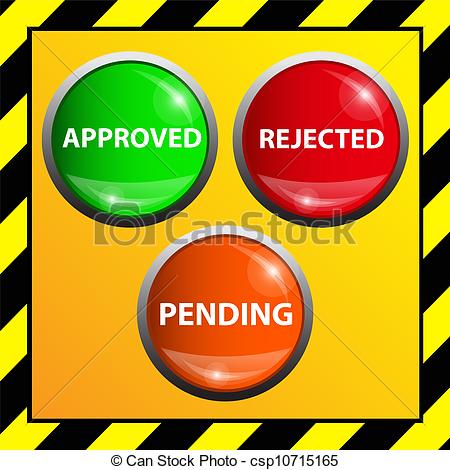 Prompt: Write pending in a sentence with context clues.12. Prescribe- (v) - to order as a rule or course to be followed; to order for medical purposesSyn. - specify, appoint, recommend 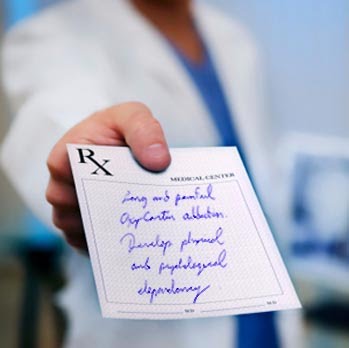 Prompt: Who prescribes medication?13. preview- (N) - something seen in advance; (v) - to view beforehandSyn- (n) - foretaste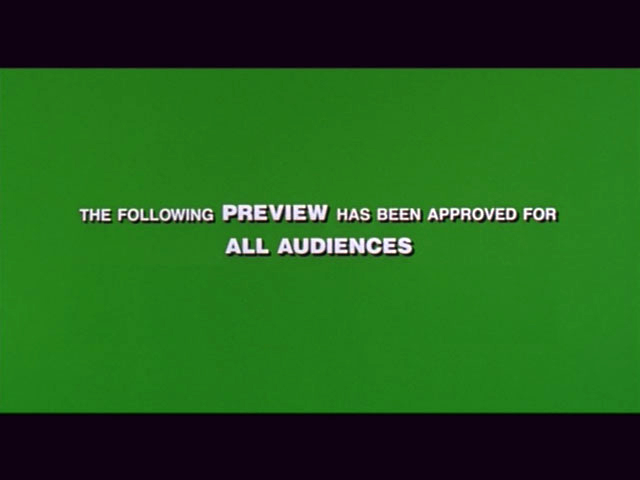 Prompt: When do you usually see upcoming movie previews?14. Prominent- (Adj) - standing out so as to be easily seen; important, well-knownSyn- conspicuous, noticeableAnt. - inconspicuous, unnoticeable, obscure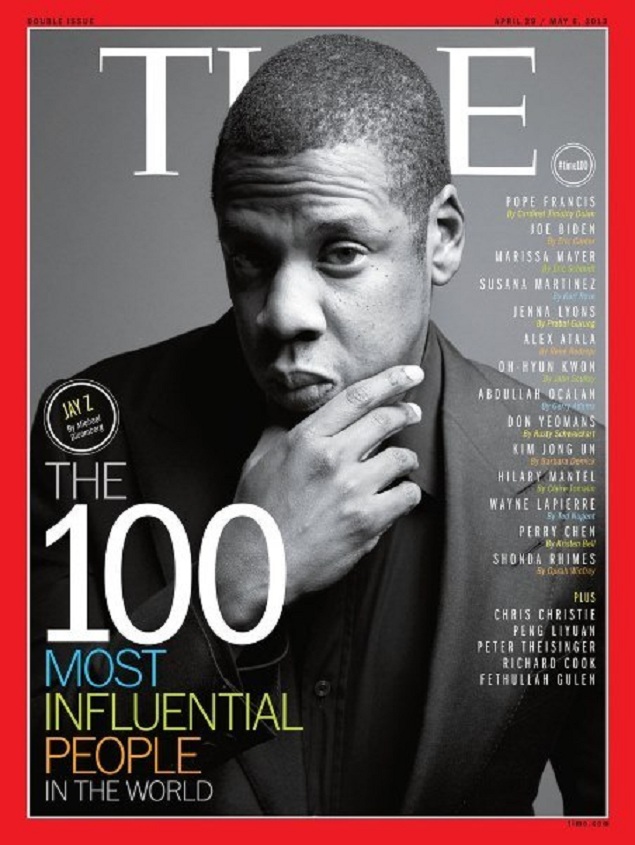 14. Prominent- Prompt: List three prominent celebrities, politicians, or sports stars.15.  Quaint- (adj) - odd or old-fashioned in a pleasing way; clever, ingenious; skillfully madeSyn. - picturesque, peculiar; strange, curiousAnt. - familiar, commonplace, modern, contemporary 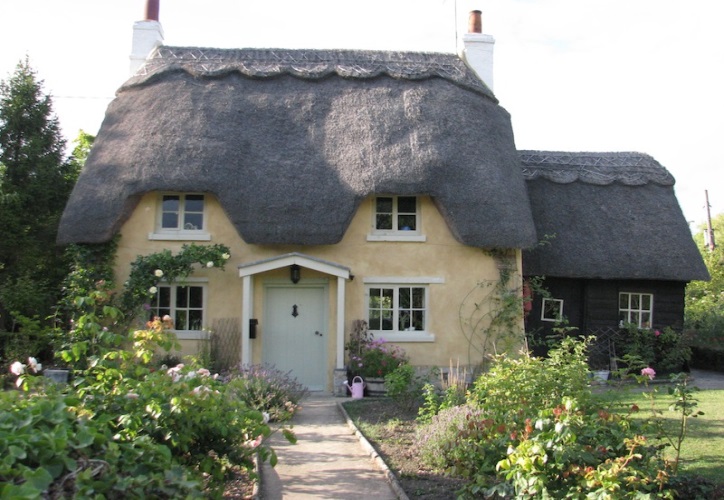 Prompt: Write quaint in a complete sentence with context clues.16. Reluctant- (adj) - unwilling, holding backSyn. - hesitant, loath, disinclinedAnt. - willing, eager, inclined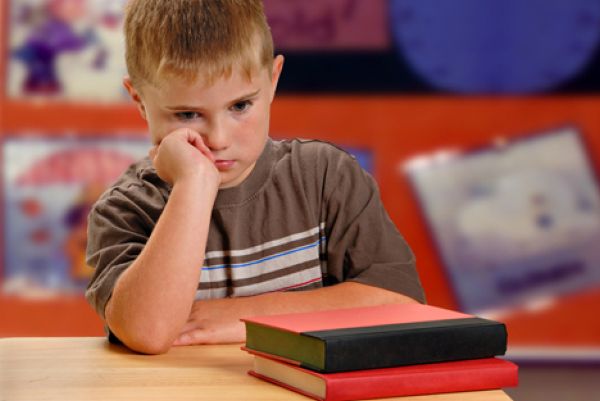 Prompt: Language arts teachers think of strategies for reluctant readers. What is a reluctant reader? What is one strategy that a language arts teacher may use to help?17. Scrimp- (v) - to handle very economically or stingily; to supply in a way that is small, short, or scantySyn. - economizeAnt. - splurge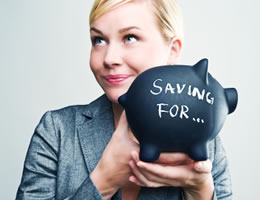 Prompt: What is something you are scrimping and saving for?18. snare- (V) - to trap, catch; (n) - a trap or entanglementSyn. - (n) - pitfall; (v) - entrapAnt- liberate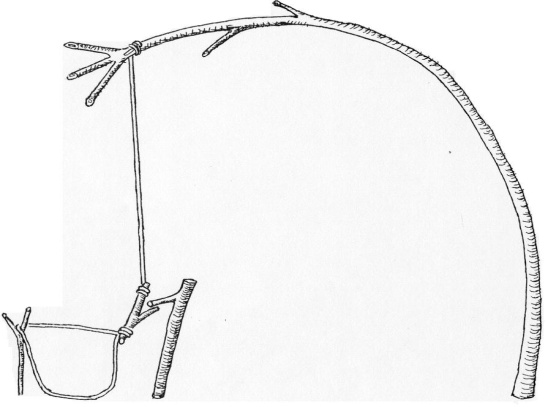 Prompt: What’s a good tool for snaring fish?19. utmost- (adj) - greatest, highest, farthest; (n) - the extreme limitSyn- (adj., N.)- Maximum, supreme, bestAnt. - least 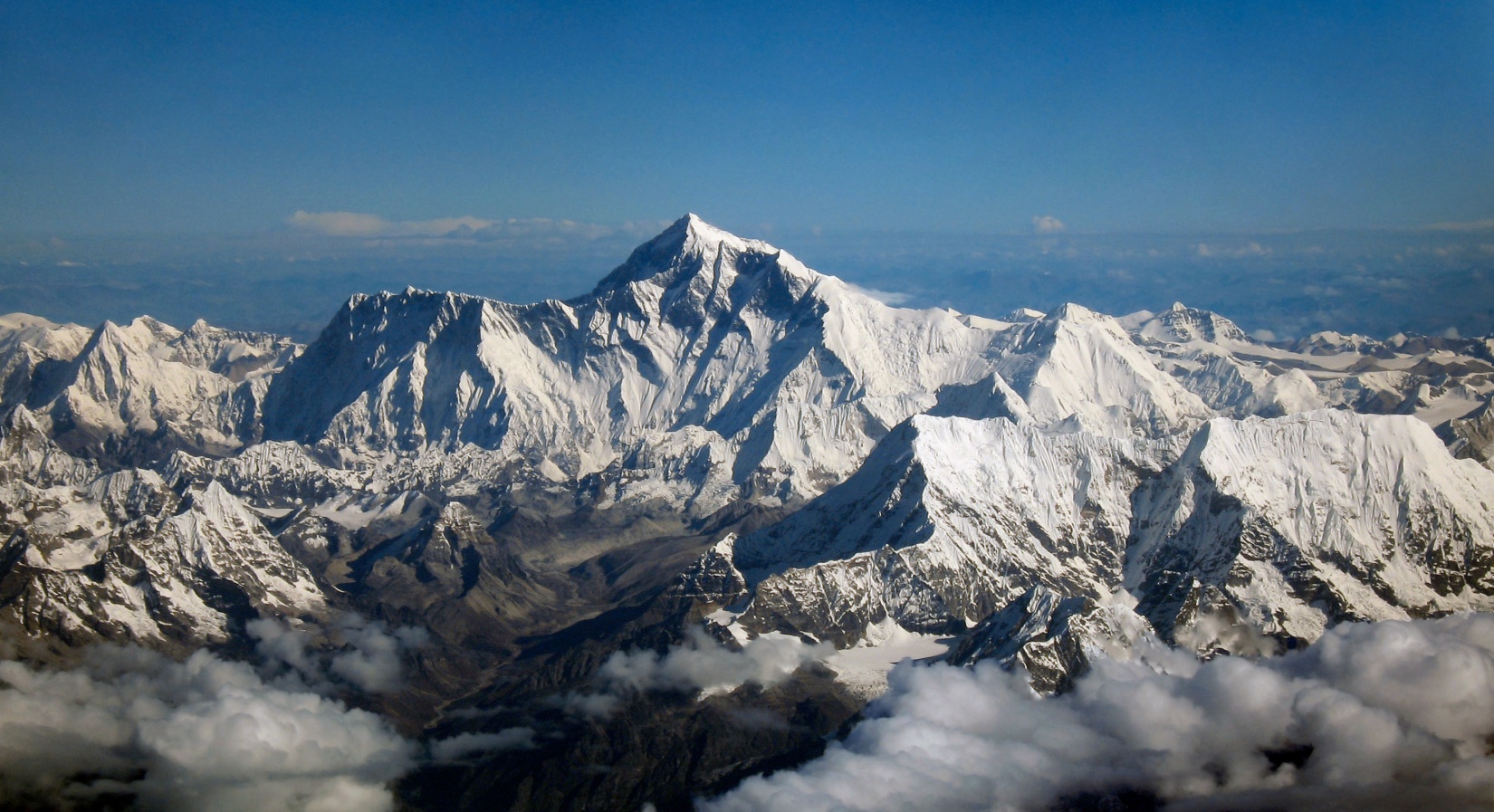 Mount EverestPrompt: Please use the utmost caution when walking on __________________.20. vengeance- (N) - punishment in return for an injury or a wrong; unusual force or violenceSyn- revenge, retaliation, reprisalAnt. - forgiveness, pardon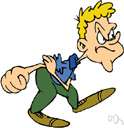 Prompt: Name a character in a movie or book who was vengeful. What were they vengeful about?